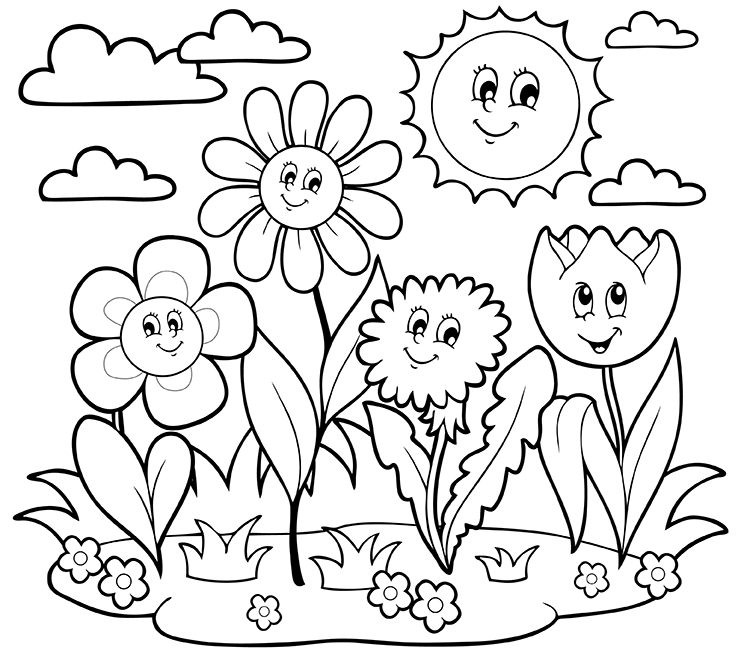 Źródło strony: https://kids.niehs.nih.gov/activities/coloring/growing/index.htm*Parts of the plant- części rośliny: -flower - kwiat	- leaves /liwz/- liście	- stem- łodyga	- roots /ruts/- korzenie	- petal- płatekINSECTS THAT APPEAR IN THE SPRING TIME (owady pojawiające się wiosną):butterfly- motylfly- muchaworm- robakant- mrówkabee- pszczołaladybird- biedronka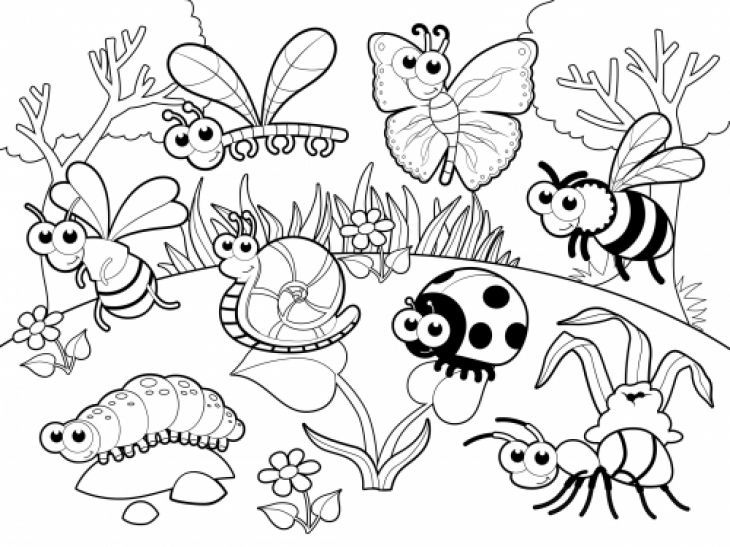 Źródło strony: https://pl.pinterest.com/pin/277041814564680173/ATTENTION! UWAGA! Słownictwo oznaczone gwiazdką ‘*’ informuje o dodatkowym materiale  *FLOWERS IN THE SPRING TIME (kwiaty wiosenne):daisy- stokrotkadaffodil - żonkilhyacinth- hiacynttulip- tulipandandelion – mniszek pospolity (‘mlecz’)clover- koniczynapansy- bratek 